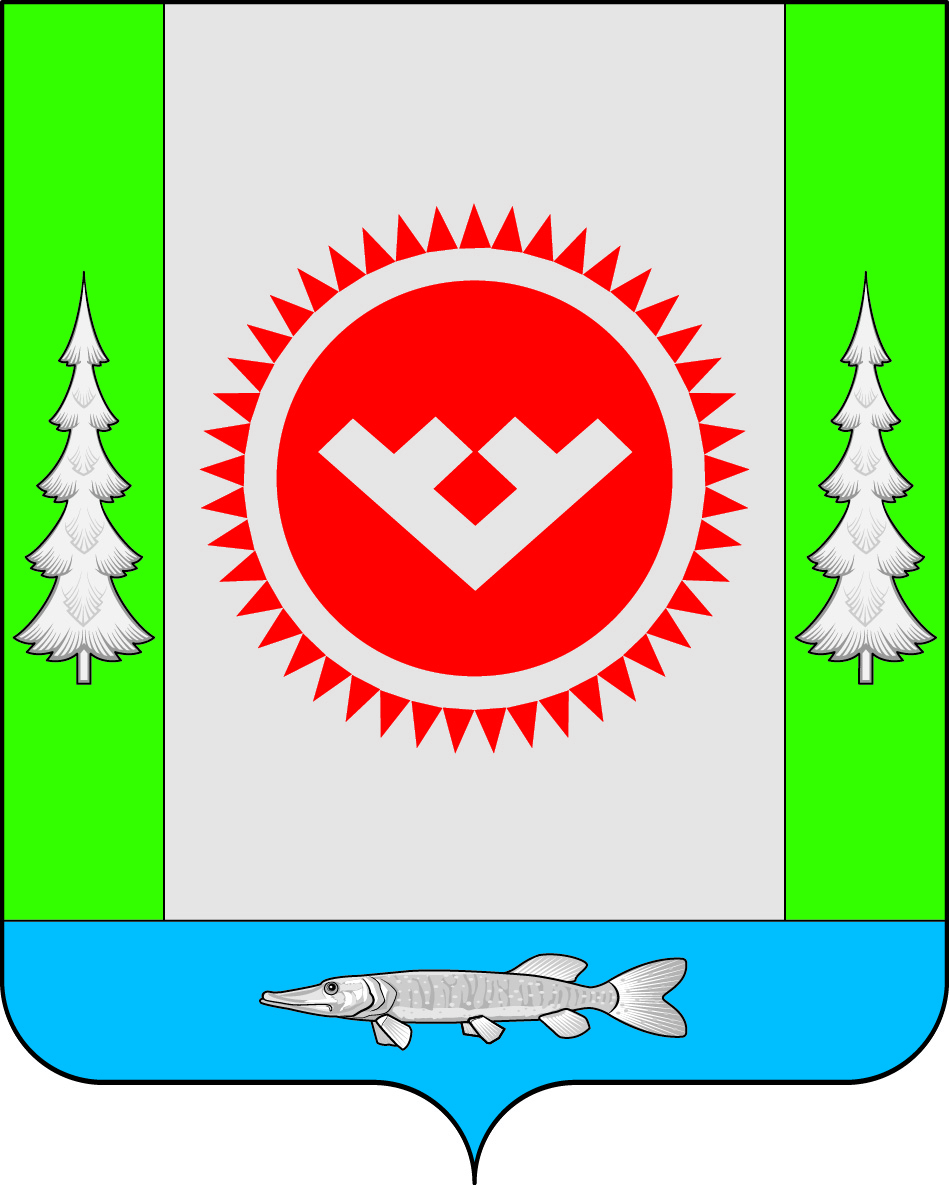 О Порядке рассмотрения обращений граждан, поступающих в администрацию городскогопоселения Октябрьское, главе городского поселения ОктябрьскоеВ соответствии с Федеральным законом от 02.05.2006 № 59-ФЗ «О порядке рассмотрения обращений граждан Российской Федерации», в целях реализации права граждан на обращение в администрацию городского поселения Октябрьское, главе городского поселения Октябрьское:1. Утвердить:1.1. Порядок рассмотрения обращений граждан,  поступающих  в администрацию городского поселения Октябрьское, главе городского поселения Октябрьское согласно приложению 1.1.2. График  приема  граждан  по  личным   вопросам  главой  городского поселения Октябрьское согласно приложению 2.1.3. Порядок организации проведения выездного приема граждан главой городского поселения Октябрьское в п. Кормужиханка и с. Большой Камень, входящих в состав городского поселения Октябрьское, согласно приложению 3.1.4. Контактную информацию для направления обращения гражданином согласно приложению 4.1.5. Формы и образцы обращений граждан согласно приложению 5.            2. Организационно – правовому сектору администрации городского поселения Октябрьское (Перепечин С.В.) ежеквартально, до 03 числа месяца, следующего за отчетным кварталом, направлять в отдел по организации работы с обращениями граждан администрации Октябрьского района информацию о количестве обращений граждан по форме согласно приложению 6.3. Признать утратившими силу:- постановление администрации городского поселения Октябрьское от 10.02.2016 № 58 «О Порядке рассмотрения обращений граждан, поступивших в администрацию городского поселения Октябрьское, главе городского поселения Октябрьское, заместителям главы городского поселения Октябрьское»;- постановление администрации городского поселения Октябрьское от 15.01.2018 № 07 «О внесении изменений в постановление администрации городского поселения Октябрьское от 10.02.2016 № 58 «О Порядке рассмотрения обращений граждан, поступивших в администрацию городского поселения Октябрьское, главе городского поселения Октябрьское, заместителям главы городского поселения Октябрьское»;- постановление администрации городского поселения Октябрьское от 23.10.2019 № 207 «О внесении изменений в постановление администрации городского поселения Октябрьское от 10.02.2016 № 58 «О Порядке рассмотрения обращений граждан, поступивших в администрацию городского поселения Октябрьское, главе городского поселения Октябрьское, заместителям главы городского поселения Октябрьское».4. Обнародовать настоящее постановление путем размещения в общедоступных местах, а также на официальном сайте городского поселения Октябрьское в сети интернет.5. Настоящее постановление вступает в силу с момента его обнародования.6. Контроль за выполнением постановления оставляю за собой.Глава городского поселения Октябрьское 			                 В.В. Сенченков				                                        Приложение 1к постановлению администрации городского поселения Октябрьскоеот «04» марта 2020 г. № 39Порядок рассмотрения обращений граждан,  поступающих  в администрацию городского поселения Октябрьское, главе городского поселения Октябрьское1. Общие положения1.1. Настоящий Порядок рассмотрения обращений граждан, поступающих в администрацию городского поселения Октябрьское, главе городского поселения Октябрьское (далее – Порядок,  должностные лица) определяет процедуру работы по централизованному учету, организации рассмотрения письменных (электронных) и устных обращений граждан (далее - обращение гражданина, обращение), поступающих  должностным лицам, а также осуществлению контроля рассмотрения обращений, анализа и обобщения содержащейся в них информации.1.2. Порядок не распространяется на поступившие документы граждан, направленные ими в порядке судопроизводства, депутатские запросы по вопросам, связанным с их депутатской деятельностью.1.3. Письменное и устное обращение гражданина, поступающее непосредственно Должностным лицам, рассматривается  в установленном законом  порядке.1.4. В настоящем Порядке используются основные термины, предусмотренные статьей 4 Федерального закона от 02.05.2006 № 59-ФЗ «О порядке рассмотрения обращений граждан Российской Федерации» (далее - Федеральный закон «О порядке рассмотрения обращений граждан Российской Федерации»).1.5. Также для целей настоящего Порядка используются следующие понятия:- коллективное обращение - обращение двух и более лиц;- первичное обращение - обращение по вопросу, ранее не рассматривавшемуся в органах местного самоуправления городского поселения Октябрьское или должностным лицом;- аналогичное обращение - второе (и последующее) обращение, направленное различным адресатам от одного и того же лица по одному и тому же вопросу и поступившее в органы местного самоуправления городского поселения Октябрьское или должностному лицу;- повторное обращение - второе (и последующее) обращение, поступившее от одного и того же лица по одному и тому же вопросу, в котором обжалуется решение, принятое по предыдущему обращению, ранее рассмотренному в органах местного самоуправления городского поселения Октябрьское или должностным лицом, либо указываются недостатки, допущенные при рассмотрении предыдущего обращения, либо сообщается о несвоевременном рассмотрении предыдущего обращения;- некорректное по содержанию обращение - обращение, в котором содержатся нецензурные либо оскорбительные выражения, угрозы жизни, здоровью и имуществу должностного лица, а также членов его семьи;- некорректное по изложению обращение - обращение, текст которого не поддается прочтению.2. Прием и регистрация письменного обращения2.1. Письменное обращение, поступающее  в администрацию городского поселения Октябрьское может быть доставлено лично, через представителей, почтовым отправлением, факсимильной связью, в электронном виде по электронной почте, и через официальный веб-сайт городского поселения Октябрьское.Для приема Интернет - обращений применяется специализированное программное обеспечение, предусматривающее заполнение заявителем реквизитов, необходимых для работы с обращениями и для письменного ответа, и, в случае не заполнения указанных реквизитов, информирующее заявителя о невозможности принять обращение. В случае, если в Интернет - обращении заявителем указан адрес электронной почты, по этому адресу направляется уведомление о приеме обращения или об отказе в рассмотрении (с обоснованием причин отказа), после чего обращение распечатывается и дальнейшая работа с ним ведется как с письменным обращением.Письменное обращение направляется по почтовому адресу: 628100, ул. Калинина д. 32, пгт. Октябрьское, Октябрьский район, Ханты-Мансийский автономный округ - Югра, Тюменская область, также можно направить на телефон/факс: 8(34678)20-986.Электронное обращение направляется через официальный  веб-сайт  городского поселения Октябрьское по адресу: www.admoktpos.ru,  раздел сайта «Обращения граждан».Письменное обращение также можно направлять по адресу электронный почты администрации городского поселения Октябрьское: oktterk@oktregion.ru. 2.2. Регистрация письменного обращения, поступившего в электронном виде, осуществляется главным специалистом организационно – правового сектора администрации городского поселения Октябрьское (далее – главный специалист) в течение 1 рабочего дня с момента его поступления; обращения, поступившие в иной форме, регистрируются в сроки, установленные законодательством Российской Федерации.2.3. Регистрация письменного обращения осуществляется в журнале регистрации письменных обращений граждан по форме согласно приложению 1 к настоящему Порядку путем присвоения ему порядкового номера. Регистрационный штамп ставится на лицевой стороне первого листа в правом нижнем углу письменного обращения. В случае, если место, предназначенное для регистрационного штампа, занято текстом, штамп ставится в ином месте, обеспечивающем его прочтение.2.4. Если к письменному обращению прилагаются подлинные документы, удостоверяющие личность (паспорт, свидетельство, удостоверение и другие документы), главный специалист снимает с них копии, возвращает оригиналы документов лично гражданину или отправляет их заказным письмом по указанному в обращении адресу.2.5. Главный специалист при регистрации обращения проверяет правильность его адресования, выявляет поставленные в обращении вопросы, определяет их тематику и тип, проверяет историю обращения гражданина на повторность, при необходимости сопоставляет с находящейся в архиве перепиской, составляет карточку письменных обращений граждан по форме согласно приложению 2 к настоящему Порядку.  2.6. Обращение, поступившее на рассмотрение в порядке переадресации с сопроводительным письмом, в котором содержится просьба проинформировать о результатах рассмотрения в соответствии с Федеральным законом «О порядке рассмотрения обращений граждан Российской Федерации», экспертом принимается на особый контроль, на карточке обращения ставится отметка «Особый контроль». В случае, если в поручении об информировании указан сокращенный срок рассмотрения обращения, на карточке обращения ставится отметка «Контроль - срок _________» с указанием срока рассмотрения. 2.7. При поступлении повторного обращения к нему приобщаются копии документов по предыдущему обращению.2.8. Поступившее аналогичное обращение подлежит регистрации в соответствии с настоящим Порядком. В случае, если срок рассмотрения предыдущего обращения еще не истек, копия обращения направляется должностному лицу, ответственному за рассмотрение обращения.2.9. В случае, если аналогичное обращение поступило после рассмотрения предыдущего обращения, но не позднее 30 дней, главный специалист направляет гражданину с сопроводительным письмом копию ответа на предыдущее обращение.2.10. В случае, если аналогичное обращение поступило после истечения 30 дней со дня рассмотрения предыдущего обращения, обращение подлежит рассмотрению в соответствии с настоящим Порядком.2.11. Поступившие благодарность, соболезнование подлежит регистрации и направлению для ознакомления главе городского поселения Октябрьское в соответствии с настоящим Порядком. Главным специалистом гражданину направляется соответствующее уведомление, при этом ответ гражданину не дается.3. Направление обращения гражданина для рассмотрения по компетенции3.1. Поступившее обращение вместе с карточкой обращения не позднее следующего рабочего дня после регистрации передается главе городского поселения Октябрьское для определения в течение 2 рабочих дней ответственного за его рассмотрение или подготовку проекта ответа гражданину.3.2. В случае, если обращение направлено не по компетенции, то не позднее следующего рабочего дня после его получения обращение возвращается главе городского поселения Октябрьское с письменным обоснованием причин возврата и указанием соответствующего ответственного лица, которому следует направить обращение на рассмотрение.3.3. Поручение главы городского поселения Октябрьское о рассмотрении обращения в течение 1 рабочего дня после получения поручения вносится главным специалистом в журнал регистрации письменных обращений граждан и направляется ответственному лицу за его рассмотрение или подготовку проекта ответа гражданину.3.4. Обращение, содержащее вопросы, решение которых не входит в компетенцию должностного лица, в течение 7 дней со дня регистрации направляется в соответствующий федеральный орган государственной власти, орган государственной власти субъекта Российской Федерации, органы местного самоуправления Октябрьского района  или должностному лицу, в компетенцию которого входит решение поставленных в обращении вопросов, с сопроводительным письмом, с уведомлением гражданина, направившего обращение, о его переадресации. 3.5. Письменное обращение, содержащее информацию о фактах возможных нарушений законодательства Российской Федерации в сфере миграции, направляется в течение пяти дней со дня регистрации в территориальный орган федерального органа исполнительной власти в сфере внутренних дел, и высшему должностному лицу субъекта Российской Федерации (руководителю высшего исполнительного органа государственной власти субъекта Российской Федерации) с уведомлением гражданина, направившего обращение, о переадресации его обращения, за исключением случая, указанного в п.4.11. настоящего Порядка.3.6. В случае рассмотрения обращения, поставленного на особый контроль в соответствии с пунктом 2.6. настоящего Порядка, лицо, ответственное за его рассмотрение, обеспечивает письменное информирование должностного лица, перенаправившего обращение, о результатах его рассмотрения (в форме сопроводительного письма с приложением копии ответа гражданину).3.7. Своевременное рассмотрение обращения несколькими государственными органами автономного округа или должностными лицами, подготовку ответа (проекта ответа) гражданину, а также информирование федерального органа государственной власти или должностного лица, направившего на рассмотрение обращение, поставленное на особый контроль, осуществляет должностное лицо, ответственное за рассмотрение обращения, указанное в резолюции первым. Должностные лица, которым поручено совместное рассмотрение одного обращения, не позднее 5 рабочих дней до истечения    срока его рассмотрения обязаны представить должностному лицу, указанному в резолюции первым, предложения и все необходимые документы для обобщения и подготовки сводного ответа (проекта ответа).3.8. Обращение, поступившее в адрес главы городского поселения Октябрьское, в котором обжалуется решение органов местного самоуправления, передается главным специалистом в течение 1 рабочего дня после регистрации для рассмотрения по существу главе городского поселения Октябрьское.3.9. Запрещается направление обращения на рассмотрение в органы государственной власти, органы местного самоуправления или должностному лицу, решение или действие (бездействие) которых обжалуется.3.10. В случае если в соответствии с запретом, предусмотренным действующим законодательством, невозможно направление жалобы на рассмотрение должностному лицу, в орган государственной власти, орган местного самоуправления, в компетенцию которого входит рассмотрение поставленных в обращении вопросов, она возвращается гражданину главным специалистом с разъяснением его права обжаловать соответствующее решение или действие (бездействие) в установленном порядке в суд.3.11. Обращение, в котором обжалуется судебное решение, в течение 7 дней со дня регистрации возвращается главным специалистом гражданину с разъяснением порядка обжалования данного судебного решения.3.12. В случае, если текст письменного обращения не поддается прочтению, ответ на обращение не дается и оно не подлежит направлению на рассмотрение в государственный орган, орган местного самоуправления или должностному лицу в соответствии с их компетенцией, о чем в течении семи дней со дня регистрации обращения сообщается гражданину, направившему обращение, если его фамилия и почтовый адрес поддаются прочтению.3.13. В случае, если текст письменного обращения не позволяет определить суть предложения, заявления или жалобы, ответ на обращение не дается и оно не подлежит направлению на рассмотрение в государственный орган, орган местного самоуправления или должностному лицу в соответствии с компетенцией, о чем в течение семи дней со дня регистрации обращения сообщается гражданину направившему обращение.4. Рассмотрение обращения гражданина4.1. Должностное лицо при рассмотрении обращения обеспечивает подготовку ответа (проекта ответа) по существу поставленных в нем вопросов в соответствии с положениями Федерального закона «О порядке рассмотрения обращений граждан Российской Федерации» и настоящего Порядка.4.2. Письменное обращение гражданина рассматривается в течение 30 дней со дня его регистрации.4.3. В установленные 30 дней входит время на визирование, рассмотрение обращения по существу, подготовку проекта ответа, его согласование, подписание и направление ответа гражданину. В случае если окончание срока рассмотрения обращения приходится на нерабочий день, днем окончания срока рассмотрения обращения считается следующий за ним рабочий день.4.4. В случаях, предусмотренных Федеральным законом «О порядке рассмотрения обращений граждан Российской Федерации», срок рассмотрения обращения может быть продлен должностным лицом, ответственным за его рассмотрение, но не более чем на               30 дней.4.5. Гражданин письменно уведомляется о продлении срока рассмотрения его обращения, с указанием обоснования продления и даты окончания рассмотрения его обращения.4.6. Информация о продлении срока рассмотрения обращения вносится главным специалистом в журнал регистрации письменных обращений граждан.4.7. Глава городского поселения Октябрьское вправе устанавливать сокращенные сроки рассмотрения обращения гражданина.4.8. В случае, если в письменном обращении гражданина содержится вопрос, на который ему многократно (два и более раза) давались письменные ответы по существу в связи с ранее направленными обращениями и при этом в обращении не приводятся новые доводы или обстоятельства, должностное лицо, ответственное за рассмотрение обращения, вправе принять решение о безосновательности обращения и прекращении переписки с гражданином по данному вопросу при условии, что указанное обращение и предыдущие направлялись им в администрацию городского поселения Октябрьское или одному и тому же должностному лицу (приложение 5 к постановлению).4.9. Должностное лицо, ответственное за рассмотрение обращения, принявшее решение о прекращении переписки, уведомляет об этом гражданина, направившего обращение.4.10. Последующее обращение гражданина с вопросом, по которому принято решение о прекращении переписки, регистрируется главным специалистом в соответствии с настоящим Порядком, гражданину ответ не дается, обращение возвращается гражданину с сопроводительным письмом и снимается с контроля с отметкой «переписка прекращена».4.11. В случае, если текст письменного обращения не поддается прочтению, ответ на обращение не дается и оно не подлежит направлению на рассмотрение должностному лицу в соответствии с его компетенцией, о чем главным специалистом в течение 7 дней со дня регистрации сообщается гражданину путем направления уведомления, если его фамилия и почтовый адрес поддаются прочтению.4.12. При получении письменного обращения, в котором содержатся нецензурные либо оскорбительные выражения, угрозы жизни, здоровью и имуществу должностного лица, а также членов его семьи, обращение может быть оставлено без ответа по существу поставленных в нем вопросов, при этом главным специалистом гражданину сообщается о недопустимости злоупотребления правом.4.13. В случае, если текст письменного обращения не позволяет определить суть предложения, заявления или жалобы, ответ на обращение не дается и оно не подлежит направлению на рассмотрение должностному лицу в соответствии с его компетенцией, о чем главным специалистом в течение 7 дней со дня регистрации сообщается гражданину путем направления уведомления.4.14. После завершения рассмотрения обращения карточка обращения, а также копия ответа и материалы, относящиеся к нему, передаются главному специалисту.4.15. В случае поступления в администрацию городского поселения Октябрьское письменного обращения, содержащего вопрос, ответ на который размещен в соответствии с частью 4 статьи 10 Федерального закона от 02.05.20106 № 59-ФЗ «О порядке рассмотрения обращений граждан Российской Федерации» на официальном сайте городского поселения Октябрьское в сети «Интернет», гражданину, направившему обращение, в течение семи дней со дня регистрации обращения сообщается электронный адрес официального сайта в информационно-телекоммуникационной сети «Интернет», на котором размещен ответ на вопрос, поставленный в обращении, при этом обращение, содержащее обжалование судебного решения, не возвращается.5. Оформление ответа на обращение гражданина 5.1. По результатам рассмотрения обращения ответ на него и (или) информационное (сопроводительное) письмо подписывает Глава городского поселения Октябрьское.5.2. В ответе четко и последовательно должны излагаться исчерпывающие разъяснения на все поставленные в обращении вопросы. При подтверждении сведений о нарушении прав гражданина, изложенных в его обращении, в ответе следует указать, какие меры приняты по устранению выявленных нарушений.5.3. Ответ на коллективное обращение направляется одному из граждан с просьбой довести его содержание до остальных обратившихся граждан.5.4. Подлинник обращения, направленный федеральным органом государственной власти, органом государственной власти субъекта Российской Федерации, органами местного самоуправления Октябрьского района или должностным лицом на рассмотрение, возвращается направившему только при наличии на нем отметки «Подлежит возврату» или специальной отметки в сопроводительном письме.5.5. Ответ на обращение направляется в форме электронного документа по адресу электронной почты, указанному в обращении, поступившем в форме электронного документа и в письменной форме по почтовому адресу, указанному в обращении, поступившем в письменной форме. Кроме того, на поступившее обращение, заявление или жалобу, которые затрагивают интересы неопределенного круга лиц, в частности на обращение, в котором обжалуется судебное решение, вынесенное в отношении неопределенного круга лиц, в том числе с разъяснением порядка обжалования судебного решения, может быть размещен с соблюдением требований части 2 статьи 6 Федерального закона от 02.05.2006 № 59-ФЗ «О порядке рассмотрения обращений граждан Российской Федерации» на официальном сайте городского поселения Октябрьское.5.6. Регистрация и отправка подписанного ответа на обращение осуществляется главным специалистом.6. Личный прием граждан6.1. Личный прием граждан осуществляется Главой городского поселения Октябрьское в соответствии с графиком (приложение 2 к постановлению).6.2. Информация о местах личного приема граждан, а также о графике приема размещается на официальном веб-сайте городского поселения Октябрьское, в средствах массовой информации, на информационном стенде для ознакомления пользователей с информацией.6.3. На информационных стендах содержатся сведения о местонахождении главы городского поселения Октябрьское, номера факсов, номерах телефонов, образцы обращений, график приема граждан, порядок рассмотрения обращений граждан, справочные, статистические и аналитические материалы.6.4. На приеме граждан по личным вопросам гражданин предъявляет документ, удостоверяющий его личность.6.5. Организацию приема граждан по личным вопросам обеспечивает главный специалист, который осуществляет предварительную запись на личный прием; оказание консультативно-правовой помощи гражданину; документальное обеспечение, которое включает в себя: регистрацию устного обращения, составление карточки личного приема по форме согласно приложению 3 к настоящему Порядку, подготовку предложений по решению вопросов, обозначенных в обращении, внесение информации о результатах рассмотрения обращения в карточку личного приема; контроль рассмотрения устного и письменного обращения гражданина, поступившего во время личного приема, и исполнения поручений, данных в ходе личного приема.6.6. В случае, если изложенные в обращении факты и обстоятельства являются очевидными и не требуют дополнительной проверки, ответ на обращение с согласия гражданина может быть дан устно в ходе личного приема, о чем делается запись в карточке личного приема гражданина. В остальных случаях направляется письменный ответ по существу поставленных в обращении вопросов.6.7. В случае, если в обращении поставлены вопросы, решение которых не входит в компетенцию администрации городского поселения Октябрьское, гражданину разъясняется, куда и в каком порядке он может обратиться.6.8. Решение об окончании рассмотрения обращения принимает глава городского поселения Октябрьское, путем снятия карточки личного приема с контроля.6.9. Рассмотрение устного обращения гражданина считается завершенным, когда гражданину, с его согласия, дан устный ответ в ходе личного приема или направлен письменный ответ.6.10. В первоочередном порядке пользуются правом на личный прием отдельные категории граждан в соответствии с частью 7 статьи 13 Федерального закона                          «О порядке рассмотрения обращений граждан Российской Федерации».6.11. Рассмотрение письменного обращения, принятого в ходе личного приема гражданина, осуществляется в соответствии с настоящим Порядком.7. Контроль рассмотрения обращений граждан7.1. Контроль своевременного рассмотрения обращений граждан, поступающих должностным лицам, осуществляет главный специалист.7.2. Контроль организации и своевременного рассмотрения обращений граждан, поступающих в органы местного самоуправления, обеспечивают руководители структурных подразделений.7.3. Главный специалист еженедельно направляет главе городского поселения Октябрьское перечень нерассмотренных обращений граждан (срок рассмотрения которых нарушен и срок рассмотрения которых истекает в течение 10 последующих дней).8. ОтветственностьЛица, виновные в нарушении Федерального закона «О порядке рассмотрения обращений граждан Российской Федерации», настоящего Порядка, несут ответственность, предусмотренную действующим  законодательством Российской Федерации.Приложение 1к Порядку рассмотрения обращений граждан,  поступающих  в администрацию городского поселения Октябрьское, главе городского поселения ОктябрьскоеЖурнал регистрации письменных обращений гражданПриложение 2к Порядку рассмотрения обращений граждан,  поступающих  в администрацию городского поселения Октябрьское, главе городского поселения ОктябрьскоеКарточка письменных обращений граждан№________________ Дата поступления_____________________________________________Фамилия, имя, отчество заявителя _________________________________________________Адрес заявителя ________________________________________________________________Льготы ________________________________________________________________________Содержание обращения__________________________________________________________________________________________________________________________________________________________________________________________________________________________________________________________________________________________________________________________________________________________________________________Сведения о повторности, аналогичности _______________________________________________________________________________________________________________________________________________________________________________________________________Исполнитель ___________________________________________________________________Содержание поручения ______________________________________________________________________________________________________________________________________________________________________________________________________________________________________________________________________________________________________________________________________________________________________________________________________________________________________________________________________________________________________________________________________________оборотная сторона Результат исполнения поручения_____________________________________________________________________________________________________________________________________________________________________________________________________________________________________________________________________________________________________________________________________________________________________________________________________________________________________________________________________________________________________________________________________Реквизиты ответа (дата, исх.№)_______________________________________________________________________________________________________________________________________________________________________________________________________________Исполнитель_______________________________________________________________________________________________________________________________________________________________________________________________________________________________Отметка о снятии с контроля, дата_________________________________________________                                                                                                                                Приложение 3к Порядку рассмотрения обращений граждан,  поступающих  в администрацию городского поселения Октябрьское, главе городского поселения ОктябрьскоеКарточка личного приема гражданина№________________ Дата обращения______________________________________________Фамилия, имя, отчество заявителя _________________________________________________Адрес заявителя ________________________________________________________________Место работы заявителя, занимаемая должность___________________________________________________________________________________________________________________Льготы ________________________________________________________________________Социальное положение__________________________________________________________Краткое содержание обращения_________________________________________________________________________________________________________________________________________________________________________________________________________________________________________________________________________________________________________________________________________________________________________________________________________________________________________________________________________________________________________________________________________________________________________________________________________________________________________________________________________________________________________________________________________________________________________________Фамилия ведущего прием________________________________________________________оборотная сторонаИсполнитель___________________________________________________________________Содержание поручения ______________________________________________________________________________________________________________________________________________________________________________________________________________________________________________________________________________________________________________________________________________________________________________________________________________________________________________________________________________________________________________________________________________Результат исполнения поручения_______________________________________________________________________________________________________________________________________________________________________________________________________________________________________________________________________________________________________________________________________________________________________________________________________________________________________________________Реквизиты ответа (дата, исх.№)_______________________________________________________________________________________________________________________________________________________________________________________________________________Исполнитель_______________________________________________________________________________________________________________________________________________________________________________________________________________________________Отметка о снятии с контроля, дата_________________________________________________Приложение 2к постановлению администрации городского поселения Октябрьскоеот «04» марта 2020 г. № 39График  приема  граждан  по  личным   вопросам  главой  городского поселения ОктябрьскоеПриложение 3к постановлению администрации городского поселения Октябрьскоеот «04» марта 2020 г. № 39Порядок организации проведения выездного приема граждан главой городского поселения Октябрьское в п. Кормужиханка и с. Большой Камень, входящих в состав городского поселения Октябрьское1. Выездной прием граждан1.1. Подготовка и организация проведения выездного приема граждан в                     п. Кормужиханка и с. Большой Камень, входящих в состав городского поселения Октябрьское, осуществляется главным специалистом и включает в себя следующее: документальное обеспечение выездного приема граждан; ведение делопроизводства по обращениям граждан на выездном приеме; оказание консультативно-правовой помощи гражданам; осуществление контроля за исполнением поручений, данных в ходе выездного приема граждан.1.2. Выездной прием является одной из форм устных обращений граждан, порядок и сроки рассмотрения которых установлены действующим законодательством Российской Федерации.2. Запись граждан на прием2.1. Запись граждан на выездной прием граждан главой городского поселения Октябрьское осуществляет главный специалист.3. Организация проведения выездного приема граждан, его документальное обеспечение3.1. Организацию проведения выездного приема граждан осуществляет главный специалист.3.2. Места ожидания должны создавать комфортные условия для граждан и оптимальные условия работы специалистов. Количество мест ожидания определяется исходя из фактической нагрузки и возможностей для их размещения в здании, но не может составлять менее трех мест. Помещения оборудуются столами (стойками) с канцелярскими принадлежностями для осуществления необходимых записей, оформления письменных обращений.3.3. Выездной прием граждан  осуществляется в специально отведенном помещении. Место для приема гражданина должно быть снабжено стулом, иметь место для письма.3.4. В целях обеспечения конфиденциальности сведений, содержащихся в обращении, а также сведений, касающихся частной жизни гражданина одновременно ведется прием только одного гражданина, за исключением случаев коллективного обращения граждан.3.5. Главный специалист осуществляет документальное обеспечение выездного приема граждан, включающее в себя подготовку необходимых для проведения выездного приема материалов и документов (информация по результатам предыдущего приема, ответы заявителям, промежуточная информация, справки, отчеты и т.д.).3.6. Глава городского поселения Октябрьское, рассмотрев и проанализировав представленные материалы, делает в карточке приема аннотацию вопроса обращения и отметку об исполнении либо постановке на контроль.3.7. Ответы на вопросы, поступившие в ходе  выездного личного приема, с согласия гражданина даются устно, за исключением вопросов, требующих дополнительного изучения и проверки. Ответы на такие вопросы направляются  письменно в соответствии с действующим законодательством.3.8. Главный специалист анализирует результаты приема, направляет исполнителям поставленные на контроль поручения, отслеживает контроль исполнения, доводит результат рассмотрения до Главы городского поселения Октябрьское, направляет гражданам письменный ответ.4. Делопроизводство по обращениям граждан, поступившим на выездном приеме4.1. Ведение делопроизводства по выездному приему граждан осуществляется в том же порядке, что и при проведении приема граждан по личным вопросам.4.2. Заявления, полученные от граждан в ходе выездного приема граждан, проводимых должностными лицами, предоставляются для регистрации главному специалисту в течение одного рабочего дня после проведения выездного приема  граждан.Приложение 4к постановлению администрации городского поселения Октябрьскоеот «04» марта 2020 г. № 39Контактная информация для направления письменного обращения гражданиномПриложение 5к постановлению администрации городского поселения Октябрьскоеот «04» марта 2020 г. № 39Формы и образцы обращений гражданФорма 1Образец Предложение, заявление, жалоба_________________________________________________________________________________________________________________________________________________________________________________________________________________________________________________________________________________________________________________________________________________________________________________________________(суть письменного обращения)На основании изложенного прошу _________________________________________________________________________________________________________________________________________________________________________________________________________________________________________________________________________________________________________________________________________________________________________________________________Приложение: на _____ листах в 1 экз. в подлинниках или копиях (в случае наличия приложений).________                             ___________                              _______________________   (дата)                                       (подпись)                                 (расшифровка подписи) Форма 2Образец Жалоба___________________________________________________________________________________________________________________________________________________________________________________________________________________________________________________________________________________________________________________________________________________________________________________________________________________________________________________________________________________________________________________________________________________________(указывается наименование органа и (или) должность и (или) фамилия, имя и отчество должностного лица, решение, действие (бездействие) которого обжалуется, суть обжалуемого решения, действия (бездействия)Считаю, что данное решение, действие (бездействие) нарушает  _______________________________________________________________________________________________________________________________________________________________________________________________________________________________________(указывается нормативный правовой акт либо права и интересы, которые, по мнению заявителя, нарушены решением, действием (бездействием) должностного лица)На основании изложенного прошу _______________________________________________________________________________________________________________________________________________________________________________________________________________________________________________                             ___________                      _______________________   (дата)                                    (подпись)                           (расшифровка подписи) Форма 3Форма уведомления заявителюна обращение общего характераФамилия, инициалы заявителя(в дательном падеже)Адрес заявителяУважаемый (ая)___________________________________!                                                                              (Имя, Отчество)        Ваше обращение на имя (в адрес) должностного лица (Ф.И.О., должность) в соответствии с частью 3 статьи 8 Федерального от 02.05.2006 № 59-ФЗ «О порядке рассмотрения обращений граждан Российской Федерации» зарегистрировано (дата, номер регистрации) и направлено на рассмотрение по компетенции в (наименование организации).Должность				(подпись)			              Инициалы, фамилияФорма 4Форма уведомления заявителюпри поступлении повторного обращенияФамилия, инициалы заявителя(в дательном падеже)Адрес заявителяУважаемый (ая)___________________________________!                                                                              (Имя, Отчество)         В связи с тем, что Ваше обращение содержит вопрос(ы), на который(ые) Вам многократно давались письменные ответы по существу, в соответствии с частью 5 статьи 11 Федерального закона от 02.05.2006 № 59-ФЗ «О порядке рассмотрения обращений граждан Российской Федерации», принято решение о безосновательности очередного обращения и прекращения переписки с Вами по данному вопросу.Должность				(подпись)			              Инициалы, фамилияФорма 5Форма уведомления заявителюпри поступлении обращения, содержащего сведения, составляющиегосударственную или иную охраняемую федеральным законом тайнуФамилия, инициалы заявителя(в дательном падеже)Адрес заявителяУважаемый (ая)___________________________________!                                                                              (Имя, Отчество)         В связи с тем, что ответ по существу поставленного в Вашем обращении вопроса не может быть дан без разглашения сведений, составляющих государственную (иную охраняемую федеральным законом) тайну, в соответствии с частью 6 статьи 11 Федерального закона от 02.05.2006  № 59-ФЗ «О порядке рассмотрения обращений граждан Российской Федерации», ответ на обращение не дается.Должность				(подпись)			             Инициалы, фамилияФорма 6Сопроводительный бланк к обращениям, направляемым для рассмотренияво внешние организацииВ соответствии со статьей 8 Федерального закона от 02.05.2006 № 59-ФЗ                      «О порядке рассмотрения обращений граждан Российской Федерации» направляем на рассмотрение обращение, поступившее на имя (в адрес) должностного лица (Ф.И.О., должность).         О результатах просим сообщить в администрацию городского поселения Октябрьское и заявителю (ям).Приложение:Должность				(подпись)			             Инициалы, фамилияПриложение 6к постановлению администрации городского поселения Октябрьскоеот «04» марта 2020 г. № 39Информация о количестве  обращений граждан, поступивших в адрес администрации городского поселения Октябрьское     АДМИНИСТРАЦИЯ ГОРОДСКОГО ПОСЕЛЕНИЯ ОКТЯБРЬСКОЕОктябрьского районаХанты-Мансийского автономного округа-ЮгрыПОСТАНОВЛЕНИЕ     АДМИНИСТРАЦИЯ ГОРОДСКОГО ПОСЕЛЕНИЯ ОКТЯБРЬСКОЕОктябрьского районаХанты-Мансийского автономного округа-ЮгрыПОСТАНОВЛЕНИЕ     АДМИНИСТРАЦИЯ ГОРОДСКОГО ПОСЕЛЕНИЯ ОКТЯБРЬСКОЕОктябрьского районаХанты-Мансийского автономного округа-ЮгрыПОСТАНОВЛЕНИЕ     АДМИНИСТРАЦИЯ ГОРОДСКОГО ПОСЕЛЕНИЯ ОКТЯБРЬСКОЕОктябрьского районаХанты-Мансийского автономного округа-ЮгрыПОСТАНОВЛЕНИЕ     АДМИНИСТРАЦИЯ ГОРОДСКОГО ПОСЕЛЕНИЯ ОКТЯБРЬСКОЕОктябрьского районаХанты-Мансийского автономного округа-ЮгрыПОСТАНОВЛЕНИЕ     АДМИНИСТРАЦИЯ ГОРОДСКОГО ПОСЕЛЕНИЯ ОКТЯБРЬСКОЕОктябрьского районаХанты-Мансийского автономного округа-ЮгрыПОСТАНОВЛЕНИЕ     АДМИНИСТРАЦИЯ ГОРОДСКОГО ПОСЕЛЕНИЯ ОКТЯБРЬСКОЕОктябрьского районаХанты-Мансийского автономного округа-ЮгрыПОСТАНОВЛЕНИЕ     АДМИНИСТРАЦИЯ ГОРОДСКОГО ПОСЕЛЕНИЯ ОКТЯБРЬСКОЕОктябрьского районаХанты-Мансийского автономного округа-ЮгрыПОСТАНОВЛЕНИЕ     АДМИНИСТРАЦИЯ ГОРОДСКОГО ПОСЕЛЕНИЯ ОКТЯБРЬСКОЕОктябрьского районаХанты-Мансийского автономного округа-ЮгрыПОСТАНОВЛЕНИЕ     АДМИНИСТРАЦИЯ ГОРОДСКОГО ПОСЕЛЕНИЯ ОКТЯБРЬСКОЕОктябрьского районаХанты-Мансийского автономного округа-ЮгрыПОСТАНОВЛЕНИЕ« 04»марта2020г.№39п.г.т. Октябрьскоеп.г.т. Октябрьскоеп.г.т. Октябрьскоеп.г.т. Октябрьскоеп.г.т. Октябрьскоеп.г.т. Октябрьскоеп.г.т. Октябрьскоеп.г.т. Октябрьскоеп.г.т. Октябрьскоеп.г.т. Октябрьское№ п/пДата обращенияВид обращенияСрок подготовки ответаДата ответаФ.И.О. заявителяАдрес заявителяКраткое содержание обращенияФИОИсполнителяХарактер ответаДолжностьДни и часы приемаМесто приемаГлава городского поселения Октябрьскоееженедельно, вторник, четвергс 14.00 до 18.00кабинет № 2062 этажАдрес местонахождения628100, ул. Калинина, дом № 32,пгт. Октябрьское, Октябрьский район,Ханты - Мансийский автономный округ – Югра, Тюменская областьКонтактные телефоны администрации городского поселения Октябрьское (приемная) 8 (34678) 209-86Адрес электронной почты для обращений oktterk@oktregion.ruЭлектронный сервис официального веб- сайта городского поселения Октябрьскоеwww.admoktpos.ru, раздел веб-сайта «Обращения граждан»Главе городского поселения Октябрьское (инициалы, фамилия),от  (инициалы, фамилия заявителя) зарегистрированного по адресу: (адрес регистрации), проживающего по адресу: (указывается адрес, если не совпадает с адресом регистрации), телефон (контактный)Главе городского поселения Октябрьское (инициалы, фамилия),от  (инициалы, фамилия заявителя) зарегистрированного по адресу: (адрес регистрации), проживающего по адресу: (указывается адрес, если не совпадает с адресом регистрации), телефон (контактный)заг.(отчетный период)(отчетный период)(отчетный период)№Наименование сведенийНаименование сведенийНаименование сведенийПредыдущий периодОтчетный периодОтчетный периодОтчетный периодОтчетный период к предыдущему в %1222344451.Рассмотрено всего обращений на приемах граждан по личным вопросамРассмотрено всего обращений на приемах граждан по личным вопросамРассмотрено всего обращений на приемах граждан по личным вопросам2.Количество письменных обращенийКоличество письменных обращенийКоличество письменных обращений3.Общее  количество поступивших обращений (письменных, на личных приемах)Общее  количество поступивших обращений (письменных, на личных приемах)Общее  количество поступивших обращений (письменных, на личных приемах)4.Проверено обращений с выездом на местоПроверено обращений с выездом на местоПроверено обращений с выездом на место